			Selfoss 21. febrúar 2022Sent til félaga og deilda innan frjálsíþróttaráðs HSKUnglingamót HSK í frjálsíþróttum innanhússUnglingamót HSK 15-22 ára í frjálsum íþróttum innanhúss 2022  mun fara fram í Selfosshöllinni miðvikudaginn 9. mars. Mótið hefst kl 18:00.Keppnisgreinar og flokkaskiptingStúlkur og piltar 15ára, 16-17 ára, 18-19 ára og 20-22 ára: 60 m hlaup - 60 m grindahlaup - hástökk - langstökk – kúluvarp.Keppnisréttur og skráningarKeppendum er ekki heimilt að keppa upp fyrir sig í aldri. Fjöldi þátttökugreina á hvern keppanda er ótakmarkaður.Skráning fer fram á vef FRÍ,  sjá mótaforritið Þór á heimasíðunni, www.fri.is Þjálfari eða forsvarsmaður hvers félags á að hafa aðgangsorð að síðunni. Þau félög sem hafa ekki fengið aðgang geta haft samband við formann frjálsíþróttaráðs og fengið aðgangaorð. Kennitala þarf að fylgja hverjum keppanda.  Skráningarfrestur er til kl. 24:00 mánudaginn 7. mars.  Mótshaldari áskilur sér rétt til breytinga á tímaseðli ef skráning gefur tilefni til og munu allar breytingar koma fram á mótaforritinu fyrir kl 12:00 þriðjudaginn 8. mars. Skráningargjald er 1500 kr á keppanda óháð fjölda keppnisgreina.Skráningar á staðnum verða ekki leyfðar, hvorki nýskráning keppenda né viðbót í greinar. Gestaskráning er ekki leyfð á mótsdag. Gestaskráning  keppenda úr öðrum félögum en aðildarfélögum HSK er ekki leyfð. VerðlaunÞrír fyrstu í hverri grein fá verðlaunapening. Auk þess verða veitt verðlaun fyrir stigahæsta félag á mótinu í heild.Stigakeppni félagaSex fyrstu í hverri grein fá stig fyrir sitt félag. 1. sæti gefur 6 stig, 2. sæti 5 stig o.s.fr. Verði félög jöfn að stigum sigrar það félag sem fleiri sigurverara á á mótinu.Starfsmenn félagaSamkvæmt samþykkt eiga félögin innan frjálsíþróttaráðs að útvega starfsmenn til starfa á mótinu. Fjölda starfsmanna og keppnisgreinar hvers félags má sjá í fylgiskjali með boðsbréfinu.	Kærar kveðjur,	Guðmunda Ólafsdóttir,	Formaður frjálsíþróttaráðs HSK.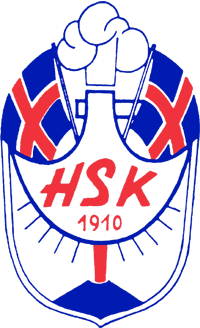 Frjálsíþróttaráð HSKEngjavegi 48, Selfossi - Sími 482 1189 - Fax 482 2909Veffang: www.hsk.is